О Плане противодействия  коррупции Управления Федеральной службы по надзору в сфере связи, информационных  технологий и массовых коммуникаций  по Республике Дагестан на 2014-2015 годы         В целях  реализации  Указа Президента Российской Федерации от 11 апреля 2014 г. № 226 «О национальном Плане  противодействия  коррупции на 2014-2015 годы» п р и к а з ы в а ю:                      1. Утвердить  План противодействия  коррупции Управления Федеральной службы по надзору в сфере связи, информационных  технологий и массовых коммуникаций по Республике Дагестан на 2014-2015 годы в срок до 28.05.2014.         2. Копию утвержденного Плана  противодействия  коррупции Управления Федеральной службы по надзору в сфере связи, информационных  технологий и массовых коммуникаций  по Республике Дагестан на 2014-2015 годы представить в Управление Роскомнадзора по Северо - Кавказскому федеральному округу в срок до 28.05.2014.         3. Представлять в Управление Роскомнадзора по Северо - Кавказскому федеральному округу информацию о ходе выполнения Плана противодействия коррупции  Управления Роскомнадзора по Республике Дагестан на 2014-2015 годы один раз в полугодие (за 15 дней до окончания отчетного периода).         4. Контроль за исполнением приказа оставляю за собой.Руководитель                                                                                             Ш.Х. МагомедовПроект приказа подготовила:Заместитель руководителя                                                                       С.М. МагомедовНачальник отдела ОПД                                                                        Д.М. Абдуразакова(юрисконсульт)                                                                                                                       УТВЕРЖДЕНПриказом Управления Федеральной службы по надзору в сфере связи, информационных технологий и массовых коммуникаций по Республике Дагестан                                              от «27» мая 2014 г. № 174План противодействия коррупции Управления Федеральной службы по надзору в сфере связи, информационных технологий и массовых коммуникаций по Республике Дагестан на 2014-2015 годы                Руководитель                                                                                                                                                 Ш.Х. Магомедов 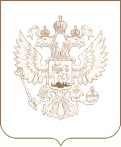 РОСКОМНАДЗОРУПРАВЛЕНИЕ ФЕДЕРАЛЬНОЙ СЛУЖБЫ ПО НАДЗОРУ В СФЕРЕ СВЯЗИ, ИНФОРМАЦИОННЫХ ТЕХНОЛОГИЙ И МАССОВЫХ КОММУНИКАЦИЙПО РЕСПУБЛИКЕ ДАГЕСТАНП Р И К А З                   27.05.2015                                                                                                                             № 174г. МахачкалаГлавный специалист-эксперт отдела организационной, финансовой,  правовой работы и кадров     Д.Б. МагомедоваСОГЛАСОВАНО:№п/пМероприятияОтветственные исполнителиСрок исполненияОжидаемый результат1.Повышение эффективности механизмов урегулирования конфликта интересов, обеспечение соблюдения государственными служащими Управления Федеральной службы по надзору в сфере связи, информационных технологий и массовых коммуникаций по Республике Дагестан ограничений, запретов и принципов служебного поведения в связи с исполнением ими должностных обязанностей, а также ответственности за их нарушениеПовышение эффективности механизмов урегулирования конфликта интересов, обеспечение соблюдения государственными служащими Управления Федеральной службы по надзору в сфере связи, информационных технологий и массовых коммуникаций по Республике Дагестан ограничений, запретов и принципов служебного поведения в связи с исполнением ими должностных обязанностей, а также ответственности за их нарушениеПовышение эффективности механизмов урегулирования конфликта интересов, обеспечение соблюдения государственными служащими Управления Федеральной службы по надзору в сфере связи, информационных технологий и массовых коммуникаций по Республике Дагестан ограничений, запретов и принципов служебного поведения в связи с исполнением ими должностных обязанностей, а также ответственности за их нарушениеПовышение эффективности механизмов урегулирования конфликта интересов, обеспечение соблюдения государственными служащими Управления Федеральной службы по надзору в сфере связи, информационных технологий и массовых коммуникаций по Республике Дагестан ограничений, запретов и принципов служебного поведения в связи с исполнением ими должностных обязанностей, а также ответственности за их нарушение1.1.Принимать меры по обеспечению действенного          функционирования комиссии по соблюдению требований к служебному поведению государственных гражданских служащих Управления Роскомнадзора по Республике Дагестан и урегулированию конфликта интересов.Содействовать начальникам структурных подразделений Управления Роскомнадзора по Республике Дагестан в:- обеспечении соблюдения гражданскими  служащими Управления Роскомнадзора по Республике Дагестан требований к служебному поведению;- урегулировании конфликта интересов, способного привести к причинению вреда законным интересам граждан, организаций, Российской Федерации.Комиссия,  руководитель, заместитель руководителя,отдел организационной,  финансовой, правовой работы и кадровПостоянноСоблюдение государственными служащими Управления Роскомнадзора по Республике  Дагестан требований к служебному поведению.1.2. Обеспечить усиление работы отдела  организационной, финансовой, правовой работы и кадров Управления Роскомнадзора по Республике Дагестан, как подразделения, ответственного за профилактику коррупционных и иных правонарушений, а также должностных лиц Управления Роскомнадзора по Республике Дагестан, ответственных за работу по профилактике коррупционных и иных правонарушений.Заместитель руководителя,отдел организационной,  финансовой, правовой работы и кадровПостоянноПредупреждение коррупционных правонарушений. Недопущение коррупционных и иных правонарушений со стороны государственных служащих Управления Роскомнадзора по Республике Дагестан.1.3.Организовать проведение в порядке, предусмотренном нормативными правовыми актами Российской Федерации, проверок по случаям несоблюдения федеральными государственными служащими ограничений, запретов и неисполнения обязанностей, установленных в целях противодействия коррупции, нарушения ограничений, касающихся получения подарков, и порядка сдачи подарка, в соответствии с приказом Роскомнадзора от 03.06.2011 № 437 «Об утверждении Правил передачи подарков, полученных госслужащими Федеральной службы по надзору в сфере связи, информационных технологий и массовых коммуникаций в связи с протокольными мероприятиями, служебными командировками и другими официальными мероприятиями».Применение соответствующих мер юридической ответственности.Руководитель, заместитель руководителя,отдел организационной,  финансовой, правовой работы и кадровВ случаях несоблюдения государственными служащими Управления Роскомнадзора по Республике Дагестан ограничений, запретов и неисполнения обязанностей, касающихся получения подарков, и порядка сдачи подаркаПредупреждение коррупционных правонарушений.1.4.Обеспечить работу по осуществлению контроля исполнения государственными служащими Управления Роскомнадзора по Республике Дагестан обязанности по уведомлению представителя нанимателя о выполнении иной оплачиваемой работы. Заместитель руководителя,отдел организационной,  финансовой, правовой работы и кадровПо мере поступления от госслужащих  Управления Роскомнадзора по Республике Дагестан уведомлений представителя нанимателя о выполнении иной оплачиваемой работыПредупреждение коррупционных правонарушений.1.5. Проводить мониторинг исполнения должностных обязанностей государственных гражданских служащих  Управления Роскомнадзора по Республике Дагестан, подверженных риску коррупционных проявлений, включенных в Перечень должностей федеральной государственной гражданской службы в Управлении Роскомнадзора по Республике Дагестан, при назначении на которые граждане и при замещении которых федеральные государственные гражданские служащие обязаны представлять сведения о своих доходах, об имуществе и обязательствах имущественного характера, а также сведения о доходах, об имуществе и обязательствах имущественного характера своих супруги (супруга) и несовершеннолетних детей), и устранение таких рисков, утвержденный приказом Управления Роскомнадзора  по Республике Дагестан от 26.08.2013 № 416.Руководитель, заместитель руководителя,отдел организационной,  финансовой, правовой работы и кадров1 раз в кварталПредупреждение коррупционныхправонарушений. Устранение рисков коррупционных проявлений при исполнении должностных обязанностей государственными служащими  Управления Роскомнадзора по Республике Дагестан. 1.6.Проводить работу по выявлению случаев возникновения конфликта интересов, одной из сторон которого являются лица, замещающие должности государственной службы категории «руководители», и осуществление мер по предотвращению и урегулированию конфликта интересов, а также применение мер юридической ответственности, предусмотренных законодательством Российской Федерации, и организовать обсуждение вопроса о состоянии этой работы и мерах по ее совершенствованию на заседаниях коллегии.Комиссия,  заместитель руководителя,отдел организационной,  финансовой, правовой работы и кадровIV кварталПредупреждение коррупционных правонарушений.1.7.Осуществлять комплекс организационных, разъяснительных и иных мер по соблюдению федеральными государственными служащими Роскомнадзора ограничений, запретов и по исполнению обязанностей, установленных законодательством Российской Федерации в целях противодействия коррупции.Проведение собеседований, консультаций, совещаний с государственными служащими Управления Роскомнадзора  по Республике Дагестан в целях обеспечения соблюдения ими ограничений, запретов и по исполнению обязанностей.Заместитель руководителя,отдел организационной,  финансовой, правовой работы и кадровЕжеквартальноПредупреждение коррупционныхправонарушений. Соблюдение государственнымислужащими Роскомнадзора общих принципов служебного поведения, антикоррупционных положений федеральных законов.1.8.Осуществлять комплекс организационных, разъяснительных и иных мер по соблюдению федеральными государственными служащими Управления Роскомнадзора по Республике Дагестан ограничений, касающихся получения подарков, в том числе направленных на формирование негативного отношения к дарению подарков указанным служащим в связи с исполнением ими служебных обязанностей.Проведение совещания с государственными служащими Управления Роскомнадзора по Республике Дагестан по соблюдению ими ограничений, касающихся получения подарков, в том числе направленных на формирование негативного отношения к дарению подарков указанным служащим в связи с исполнением ими служебных обязанностей.Заместитель руководителя,отдел организационной,  финансовой, правовой работы и кадровIV кварталПредупреждение коррупционныхправонарушений. Соблюдение государственнымислужащими Управления Роскомнадзора по Республике Дагестан общих принципов служебного поведения, антикоррупционных положений федеральных законов1.9.Организовать доведение до лиц, замещающих должности федеральной государственной службы в Управлении Роскомнадзора по Республике Дагестан, положений законодательства Российской Федерации о противодействии коррупции, в том числе об установлении наказания за получение и дачу взятки, посредничество во взяточничестве в виде штрафов, кратных сумме взятки, об увольнении в связи с утратой доверия, о порядке проверки сведений, представляемых федеральными государственными служащими в соответствии с законодательством Российской Федерации о противодействии коррупции. Проведение собеседований, консультаций, совещаний с государственными служащимиУправления Роскомнадзора по Республике ДагестанЗаместитель руководителя,отдел организационной,  финансовой, правовой работы и кадровЕжеквартальноПредупреждение коррупционныхправонарушений. Соблюдение государственнымислужащими Управления Роскомнадзора по Республике Дагестан общих принципов служебного поведения, антикоррупционных положений федеральных законов.1.10.Обеспечить прохождение повышения квалификации федеральными государственными служащими, в должностные обязанности которых входит участие в противодействии коррупцииЗаместитель руководителя,отдел организационной,  финансовой, правовой работы и кадровIII-IV кварталы 2014г., в течение 2015г.Предупреждение коррупционных правонарушений. Повышение эффективности деятельности государственных служащих кадровых подразделений Роскомнадзора.2.Выявление и систематизация причин и условий проявления коррупции в деятельности Управления Федеральной службы по надзору в сфере связи, информационных технологий и массовых коммуникаций по Республике Дагестан ограничений, мониторинг коррупционных рисков и их устранениеВыявление и систематизация причин и условий проявления коррупции в деятельности Управления Федеральной службы по надзору в сфере связи, информационных технологий и массовых коммуникаций по Республике Дагестан ограничений, мониторинг коррупционных рисков и их устранениеВыявление и систематизация причин и условий проявления коррупции в деятельности Управления Федеральной службы по надзору в сфере связи, информационных технологий и массовых коммуникаций по Республике Дагестан ограничений, мониторинг коррупционных рисков и их устранениеВыявление и систематизация причин и условий проявления коррупции в деятельности Управления Федеральной службы по надзору в сфере связи, информационных технологий и массовых коммуникаций по Республике Дагестан ограничений, мониторинг коррупционных рисков и их устранение2.1.Обеспечить эффективное взаимодействие с правоохранительными органами и иными государственными органами по вопросам организации противодействия коррупции в Управлении Роскомнадзора по Республике Дагестан. Заместитель руководителя,отдел организационной,  финансовой, правовой работы и кадровПостоянноВыявление и пресечение фактов коррупционных правонарушений.2.2.Внедрение в деятельность Управления инновационные технологии государственного управления и администрированияЗаместитель руководителя,отдел организационной,  финансовой, правовой работы и кадров,начальники структурных подразделений  Управления ПостоянноОбеспечение прозрачности и объективности деятельности Управления, при исполнении контрольно-надзорных функций. В целях внедрения в деятельность Управления инновационных технологий государственного управления и администрирования согласно распоряжению Правительства РФ от 28.12.2011 №2415-р предоставить возможность получения результатов предоставления государственных услуг в электронном виде в соответствии с V этапом перехода на предоставление государственных услуг в электронном виде.2.3.Обеспечить  действенное функционирование  единой системы документооборота, позволяющей  осуществлять ведения учета и контроля  исполнения документов.Осуществлять постоянный контроль исполнения документов, обращений граждан и организационно-распорядительных документов Роскомнадзора и Управления.Осуществлять постоянный контроль за соблюдением Федерального закона от 02.05.2006  № 59-ФЗ «О порядке рассмотрения обращений граждан   Российской Федерации», Федерального закона от 25.12.2008 № 273-ФЗ «О противодействии коррупции».Заместитель руководителя,отдел организационной,  финансовой, правовой работы и кадров,начальники структурных подразделений  УправленияПостоянноПовышение исполнительской дисциплины работников Управления2.4.Совершенствовать условия, процедуры и механизмы государственных закупок. В целях совершенствования условий, процедур и механизмов государственных закупок проводить открытые аукционы по размещению госзаказов для нужд Управления Роскомнадзора по Республике Дагестан Размещение информации о проведении закупок для нужд Управления Роскомнадзора по Республике Дагестан на сайте Роскомнадзора.Руководитель, заместитель руководителя,отдел организационной,  финансовой, правовой работы и кадров, Состав контрактной службы для планирования и осуществления закупок товаров, работ, услуг для обеспечения нужд УправленияПостоянноОбеспечение открытости и конкуренции при размещении заказов на государственные закупки.2.5.Мониторинг и выявление коррупционных рисков, в том числе причин и условий коррупции, в деятельности по размещению государственных заказов и устранение выявленных коррупционных рисков. Проведение постоянного анализа, направленного на совершенствование условий, процедур и механизмов государственных закупок, а также показателей и итогов выполнения государственных контрактов первоначально заложенным в них параметрам и утвержденным показателям соответствующего бюджета.Руководитель, заместитель руководителя,отдел организационной,  финансовой, правовой работы и кадров, Состав контрактной службы для планирования и осуществления закупок товаров, работ, услуг для обеспечения нужд УправленияПостоянноСовершенствование условий, процедур и механизмов государственных закупок.3.Взаимодействие Управления Федеральной службы по надзору в сфере связи, информационных технологий и массовых коммуникаций по Республике Дагестан с институтами гражданского общества и гражданами, а также создание эффективной системы обратной связи, обеспечение доступности информации о деятельности Управления Федеральной службы по надзору в сфере связи, информационных технологий и массовых коммуникаций по Республике ДагестанВзаимодействие Управления Федеральной службы по надзору в сфере связи, информационных технологий и массовых коммуникаций по Республике Дагестан с институтами гражданского общества и гражданами, а также создание эффективной системы обратной связи, обеспечение доступности информации о деятельности Управления Федеральной службы по надзору в сфере связи, информационных технологий и массовых коммуникаций по Республике ДагестанВзаимодействие Управления Федеральной службы по надзору в сфере связи, информационных технологий и массовых коммуникаций по Республике Дагестан с институтами гражданского общества и гражданами, а также создание эффективной системы обратной связи, обеспечение доступности информации о деятельности Управления Федеральной службы по надзору в сфере связи, информационных технологий и массовых коммуникаций по Республике ДагестанВзаимодействие Управления Федеральной службы по надзору в сфере связи, информационных технологий и массовых коммуникаций по Республике Дагестан с институтами гражданского общества и гражданами, а также создание эффективной системы обратной связи, обеспечение доступности информации о деятельности Управления Федеральной службы по надзору в сфере связи, информационных технологий и массовых коммуникаций по Республике Дагестан3.1.Обеспечить размещение на официальном интернет-сайте Управления Роскомнадзора по Республике Дагестан информации об антикоррупционной деятельности, создание и ведение специализированного раздела, посвященного вопросам противодействия коррупции.Заместитель руководителя,отдел организационной,  финансовой, правовой работы и кадровПостоянноОткрытый доступ граждан и организаций к информации об антикоррупционной деятельности Управления Роскомнадзора по Республике Дагестан, размещенной на официальном Интернет-сайте Управления Роскомнадзора по Республике Дагестан. Актуализация необходимой информации.3.2.Обеспечить функционирование «горячей линии» и/ или «телефонов доверия» по вопросам противодействия коррупции, а также обеспечить возможность взаимодействия граждан с Управлением Роскомнадзора по Республике Дагестан с использованием компьютерных технологий в режиме «он-лайн».Размещать на официальном сайте Управления сведения о проведенных проверках, выявленных нарушений лицензионных требований в установленных сферах деятельностиРазмещать на официальном сайте Управления Роскомнадзора по Республике Дагестан сведения о вынесенных предупреждениях редакциям и учредителям средств массовой информации Управлением Роскомнадзора по Республике Дагестан за нарушения Закона  Российской Федерации от 27.12.1991 № 2124-I «О средствах массовой информации»Отдел организационной,  финансовой, правовой работы и кадровНачальники подразделений Управления, осуществляющие контрольно - надзорные и разрешительно - регистрационные функцииОтдел контроля (надзора) в сфере массовых коммуникаций,руководитель Управления Роскомнадзора по Республике ДагестанПостоянноОткрытость и доступность информации, возможность получения информации в режиме «он-лайн». Исключение коррупционных действий.Информирование общества о результатах надзорной деятельности. Исключение коррупционных действий.3.3.Обеспечить возможность оперативного представления гражданами и организациями информации о фактах коррупции в Управлении Роскомнадзора по Республике Дагестан или нарушениях требований к служебному поведению федеральных государственных служащих посредством: - функционирования «горячей линии» и (или) «телефонов доверия» по вопросам противодействия коррупции;- приема электронных сообщений на официальный интернет-сайт федерального органа исполнительной власти (на выделенный адрес электронной почты по фактам коррупции) с обеспечением возможности взаимодействия заявителя с Управлением Роскомнадзора по Республике Дагестан с использованием компьютерных технологий в режиме «он-лайн».Отдел организационной,  финансовой, правовой работы и кадровПостоянноОткрытость и доступность информации, возможность получения информации в режиме «он-лайн». Исключение коррупционных действий.Информирование общества о результатах надзорной деятельности. Исключение коррупционных действий.3.4.Обобщить практику рассмотрения полученных в разных формах обращений граждан и организаций по фактам проявления коррупции и повышения результативности и эффективности этой работы.В целях повышения эффективности практики рассмотрения полученных в разных формах обращений граждан и организаций по фактам проявлении коррупции проводить ежеквартальный анализ и оценку результатов рассмотрения обращений граждан по вопросам действия (бездействия) Управления Роскомнадзора по Республике Дагестан.Подготовка ежеквартальных обзоров практики рассмотрения полученных в разных формах обращений граждан и организаций и размещение их на сайте Управления Роскомнадзора по Республике Дагестан.Руководитель, заместитель руководителя,отдел организационной,  финансовой, правовой работы и кадров   ЕжеквартальноВозможность оперативно принимать меры по повышению результативности и эффективности работы с указанными обращениями граждан3.5.Обеспечить взаимодействие Управления Роскомнадзора по Республике Дагестан с институтами гражданского общества по вопросам антикоррупционной деятельности, в том числе с общественными объединениями, уставной задачей которых является участие в противодействии коррупцииЗаместитель руководителя,отдел организационной,  финансовой, правовой работы и кадровПостоянноОбеспечение открытости при решении вопросов, направленных на устранение причин коррупции.Исключение коррупционных действий.3.6.Обеспечить эффективное взаимодействие Управления Роскомнадзора по Республике Дагестан со средствами массовой информации в сфере противодействия коррупции, в том числе оказание содействия средствам массовой информации в широком освещении мер по противодействию коррупции, принимаемых Управлением Роскомнадзором по Республике Дагестан, и придании гласности фактов коррупции в Управлении Роскомнадзора по Республике Дагестан.Руководитель, заместитель руководителя,отдел организационной,  финансовой, правовой работы и кадровПостоянноОсвещение в СМИ мероприятий Управления Роскомнадзора по Республике Дагестан ,  направленных на противодействие коррупции в федеральном органе исполнительной власти.3.7.Мониторинг публикаций в средствах массовой информации о фактах проявления коррупции в Управлении Роскомнадзора по Республике Дагестан  и организация проверки таких фактов.Руководитель, заместитель руководителя,отдел организационной,  финансовой, правовой работы и кадров, отдел контроля (надзора) в сфере массовых коммуникацийПостоянноПовышение уровня выявления фактов проявления коррупции в Управлении Роскомнадзора по Республике Дагестан.4.Мероприятия Управления Федеральной службы по надзору в сфере связи, информационных технологий и массовых коммуникаций по Республике Дагестан, направленные на противодействие коррупция с учетом специфики его деятельностиМероприятия Управления Федеральной службы по надзору в сфере связи, информационных технологий и массовых коммуникаций по Республике Дагестан, направленные на противодействие коррупция с учетом специфики его деятельностиМероприятия Управления Федеральной службы по надзору в сфере связи, информационных технологий и массовых коммуникаций по Республике Дагестан, направленные на противодействие коррупция с учетом специфики его деятельностиМероприятия Управления Федеральной службы по надзору в сфере связи, информационных технологий и массовых коммуникаций по Республике Дагестан, направленные на противодействие коррупция с учетом специфики его деятельности4.1.Совершенствовать контрольно-надзорные и разрешительные функции Управления Роскомнадзора по Республике Дагестан.Размещать на Едином портале государственных услуг в информационно- телекоммуникационной сети Интернет электронные формы заявок на представление госуслуг в электронном виде с приложением образцов и шаблонов необходимых документов.Руководитель, заместитель руководителя, отдел организационной, финансовой, правовой работы и кадров, начальники структурных подразделений,осуществляющие контрольно-надзорные и разрешительно- регистрационные функцииОтдел организационной, финансовой, правовой работы и кадров, начальники структурных подразделений,осуществляющие контрольно-надзорные и разрешительно- регистрационные функцииПостоянноПредупреждение коррупционных правонарушенийОпубликование на Едином портале государственных услуг всех необходимых документов4.2.Оптимизация предоставления Управлением Роскомнадзора по Республике Дагестан          государственных услуг, а также внедрение в деятельность Роскомнадзора административных регламентов осуществления государственных функций, предоставления государственных услуг.Обеспечить возможности использования электронных средств (технологий) приисполнении Управлением Роскомнадзора по Республике Дагестан государственных функций (государственных услуг) всеми гражданами и организациями, через единый портал государственных услуг. Внедрить оказание услуг через единый портал государственных и муниципальных услуг. Постоянный контроль за соблюдением Федерального закона от 25.12.2008 № 273-ФЗ «О противодействии коррупции» при осуществлении контрольно-надзорных и разрешительно-регистрационных функций в части коррупционных рисков.Руководитель, заместитель руководителя, отдел организационной, финансовой, правовой работы и кадров, начальники структурных подразделений,осуществляющие контрольно-надзорные и разрешительно- регистрационные функцииПостоянноОптимизация предоставления Управлением Роскомнадзором  по Республике Дагестан государственных услуг, в том числе в электронном виде4.3.Участвовать в  совещании, проводимом Центральным аппаратом Роскомнадзора,  с руководителями кадровых служб  и  руководителями подразделений кадровых служб по профилактике коррупционных  и  иных правонарушений по  вопросам организации  исполнения  положений законодательства    Российской    Федерации    по противодействию коррупции.Отдел организационной, финансовой, правовой работы и кадровЕжегодноПредупреждение коррупционных правонарушений